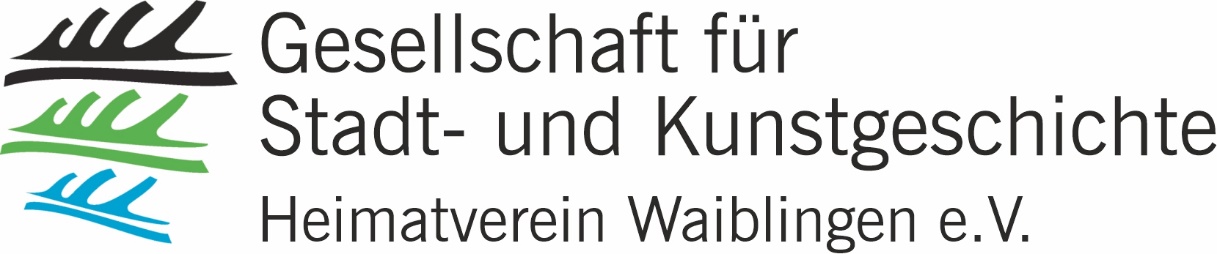 Sonderveröffentlichung des Heimatvereins im August 2021Waiblinger Museumsgeschichte 1900 – 1960Museum im Nonnenkirchle 1937 – 1960Verfasser Hans SchultheißMuseum im Alten Dekanat 1960 – 1989Verfasser Matthias Gandlau und Tanja WolfDas Waiblinger Monumentalbild am Beinsteiner TorVerfasserin Simone CutuiAlle Heimatvereinsmitglieder erhalten ein kostenloses Exemplar bei der Buchvorstellung im Forum Mitte am 2.9.2021 um 19 Uhr oder danach in unserem neuen HV-Treff, Kurze Str, 20 in Waiblingen, geöffnet an den MarkttagenMittwoch und Samstag, 10 – 12 Uhr (???)gegen Abgabe dieses ausgefüllten Formulars:Name: _____________________________________________________________Adresse: ____________________________________________________________Email: _________________________________ Telefon: _____________________